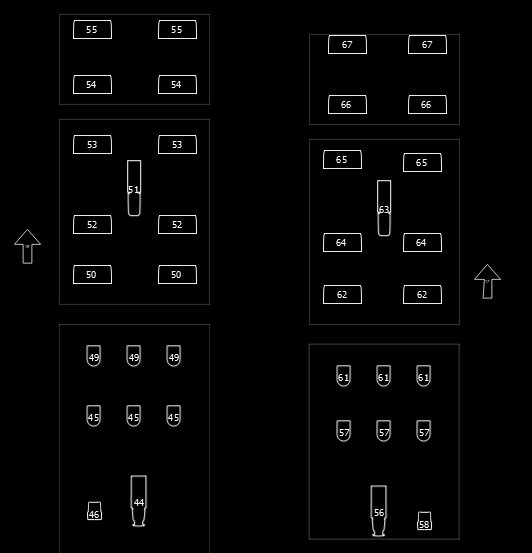 Ложи с двух сторон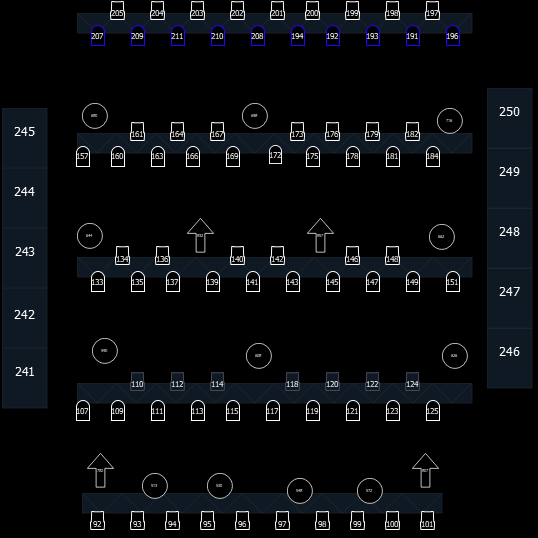 5 софитов и планшет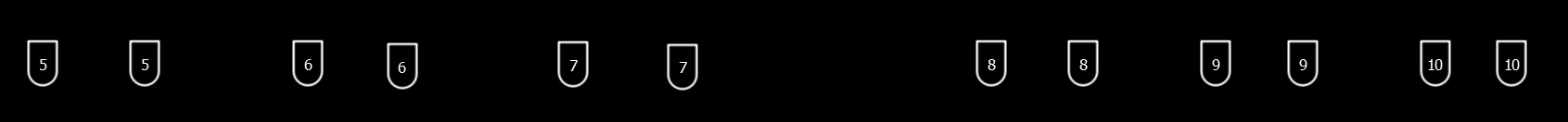 Балкон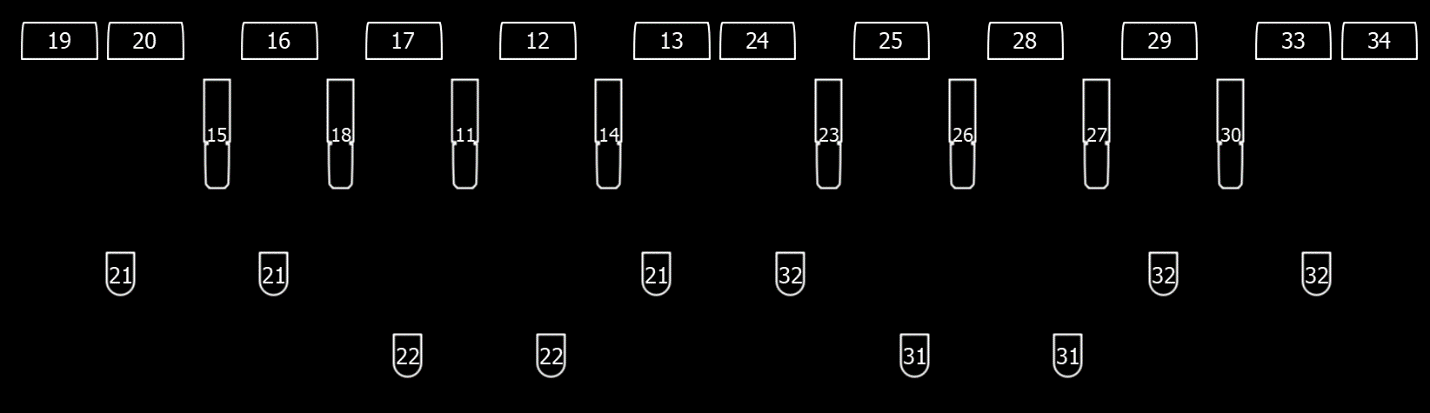 Вынос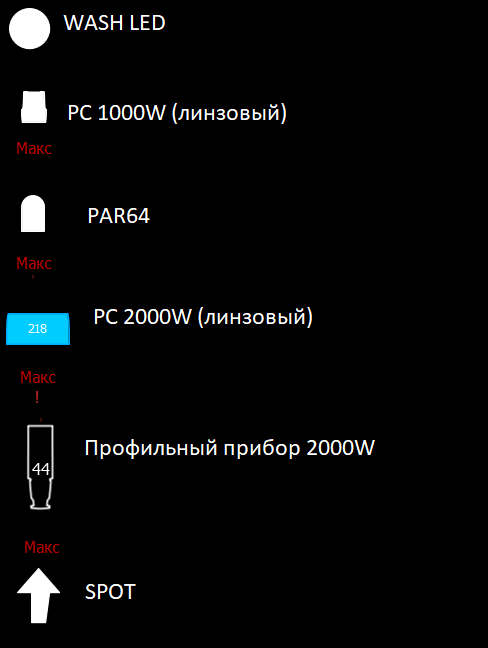 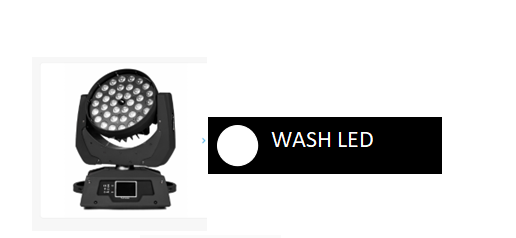  Вращающаяся голова wash 36*15вт RGBW + zoom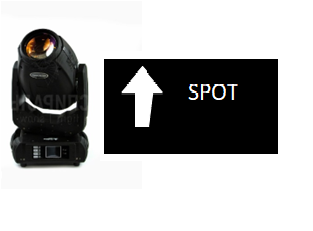 Вращающаяся голова BEAM SPOT WASH 280W 10R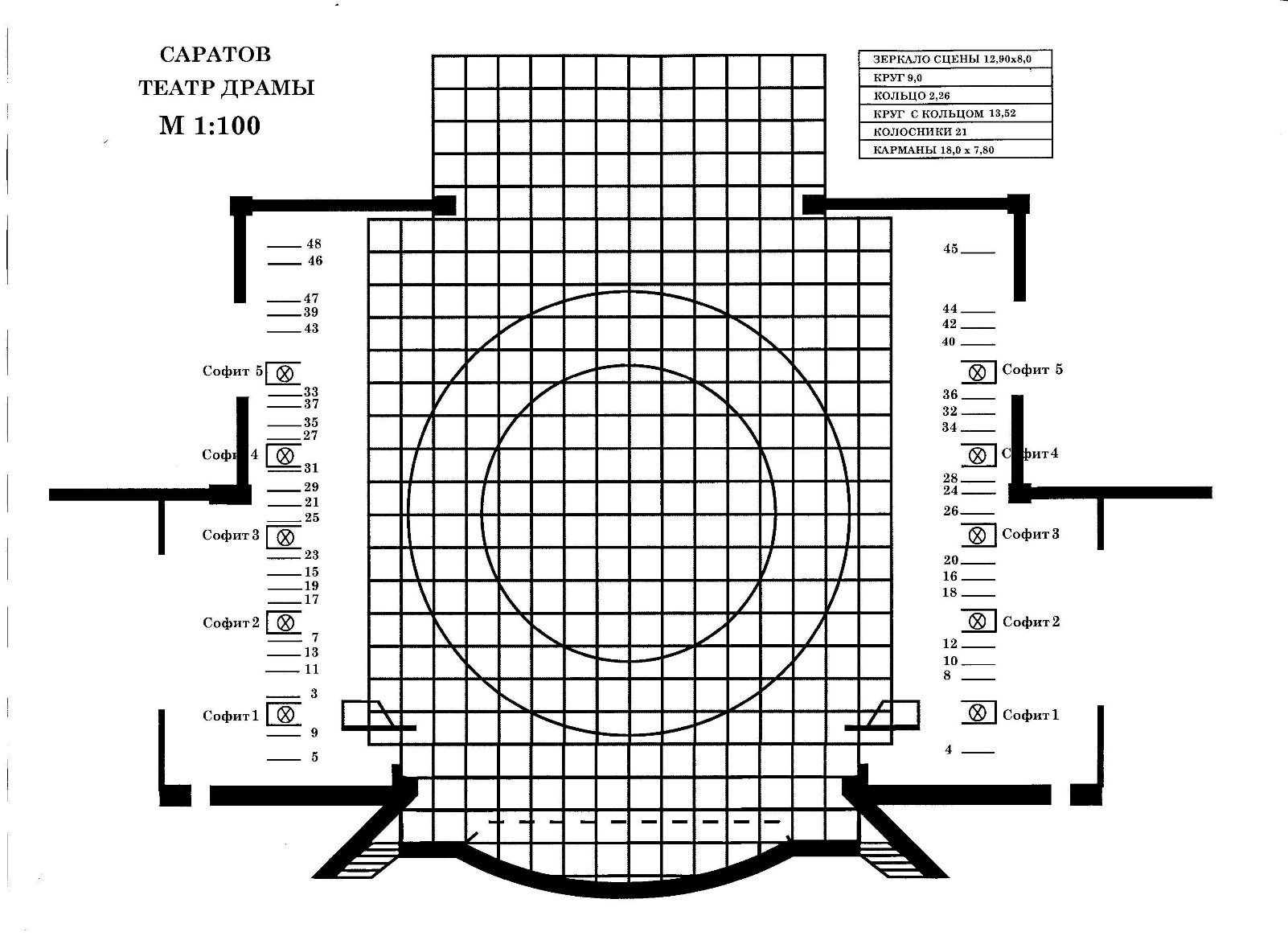 На планшете имеются лючки, в них находится 5 димированных каналов и 1 прямой с каждой стороны, разъемы СЕЕ На галерее имеются включения ШТС димированные по 4 с каждой стороны, 4 на переходном мостике. Подключение в ложах на выносе на 1,2,3 софите на порталах ШТС, так же на портале есть дополнительно по 2 канала с каждой стороны.4,5 софит евро подключение.На планшете имеется 4 DMX выхода. Пульт управления светом ETC Ion Xe 20Комплект переносного оборудования:Переноски 40 шт.Дым машины 6шт.Вентиляторы 4шт. Пушка 2шт. 1200вСнег машины 3шт.Штативы жирафы 8шт; лягушки 8 шт.ETC SOURCE FOUR PAR EA 6 шт.Par 64 1000wCP61 6шт.Inna 1000wR7s 6шт.Tempo 650wGY9.5 линза10шт.Shekspeare 600wG9.5 профиль 6шт.Подсветка прищепка 3шт.Коврики резиновые 30 шт. Начальник осветительного цеха Андреев Антон Станиславович 89173229953  79173229953@yandex.ru